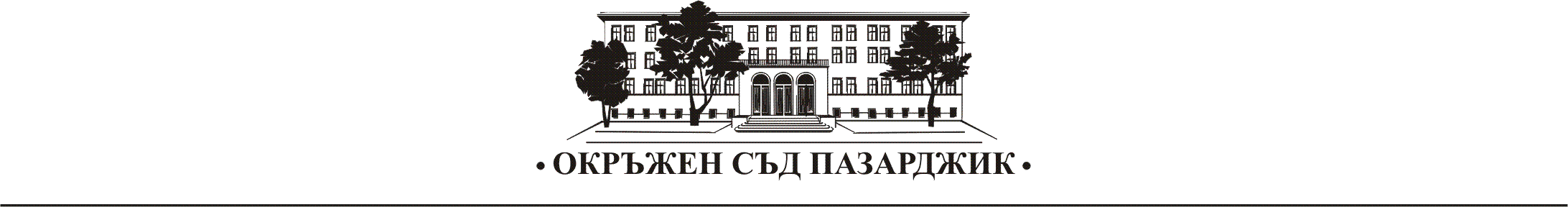     РЕПУБЛИКА БЪЛГАРИЯОКРЪЖЕН СЪД – ПАЗАРДЖИКПРЕДСТОЯЩИ ЗА РАЗГЛЕЖДАНЕ НАКАЗАТЕЛНИ ДЕЛА В ОКРЪЖЕН СЪД - ПАЗАРДЖИК ЗА 10.07.2020 ГОД.		НОХД № 445/2019 год. – докладчик съдия Веселин Петричев, 10.07.2020 год., 10:00 часа.		Делото е образувано по обвинителен акт на Окръжна прокуратура – Пазарджик. Срещу Г.К. е повдигнато обвинение за това, че на 05.05.2018 год. при управление на лек автомобил е нарушил правилата за движение по пътищата, предизвикал е катастрофа и по непредпазливост е причинил смъртта на Л.К.		Изброените дела предстоят за разглеждане от съдебните състави и към настоящия момент се касае само за обвинения към посочените подсъдими лица. Съгласно чл. 16 НПК обвиняемият се счита за НЕВИНЕН до завършване на наказателното производство с влязла в законна сила присъда,  която установява противното. Маринела ЧавдароваПресслужба на Окръжен съд гр.Пазарджик034/409 509